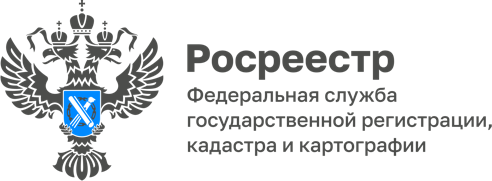 07.06.2022Я опасаюсь стать жертвой квартирных мошенников. Можно ли сделать так, чтобы все действия с квартирой могла сделать только я, а не кто-нибудь по доверенности? На вопрос отвечает заместитель начальника отдела регистрации объектов недвижимости жилого назначения, договоров долевого участия в строительстве Управления Росреестра по Томской области Галина Телицына:- Действующее законодательство предусматривает возможность внесения в Единый государственный реестр недвижимости (ЕГРН) записи о невозможности государственной регистрации перехода, прекращения, ограничения права и обременения такого объекта недвижимости, но только в случае представления заявления о невозможности государственной регистрации перехода, прекращения, ограничения права и обременения такого объекта недвижимости без личного участия лица, указанного в ЕГРН в качестве собственника объекта недвижимости, или его законного представителя. Следует отметить, что ЕГРН содержит сведения о правах, зарегистрированных после 03.09.1998 года. То есть, если право собственности на квартиру зарегистрировано после 03.09.1998 года, то в ЕГРН имеются сведения о Вас, как о собственнике квартиры. В таком случае Вам лично необходимо обратиться в офис приема документов МФЦ с заявлением о невозможности государственной регистрации перехода, прекращения, ограничения права и обременения такого объекта недвижимости без Вашего личного участия.